Na temelju članka 43. Statuta Općine Matulji (“Službene novine Primorsko-goranske županije “ 26/09,38/09 i 08/13), Općinski načelnik Općine Matulji raspisuje                                       NATJEČAJ ZA PRODAJU NEKRETNINA U     VLASNIŠTVU OPĆINE MATULJI PRIKUPLJANJEM PISMENIH PONUDAPRODAJA NEKRETNINA 1.) z.č.588/11 pašnjak od 288 m2 k.o. Kućeli (radi formiranja okućnice grč.86/1 i z.č.535/6 k.o. Kućeli)                     - početna cijena: 49.118,40 kn                     - jamčevina:  4.912,00 kn2.) z.č.4674/8 dvorište od 93 m2 i z.č.4674/9 dvorište od 17 m2 k.o. Puži (radi formiranja okućnice z.č.4895 i z.č.1210 k.o. Puži )                       -   početna cijena:  25.000,00 kn.                       -   jamčevina:2.500,00 kn 3.) z.č.4674/7 dvorište od 78 m2 k.o. Puži (radi formiranja okućnice z.č.1212/2 i z.č.1212/3 k.o. Puži)                       -   početna cijena:  17.700,00 kn.                       -   jamčevina: 1.770,00 kn.                 Ponude za sudjelovanje u natječaju moraju sadržavati:Pismenu ponudu s preslikom osobne iskaznice ili presliku registracije,2.    Dokaz o redovitom podmirenju svih obveza prema Općini Matulji za proteklo  razdoblje, osim ako je ponuditelju  odobrena odgoda plaćanja  navedenih obveza pod uvjetom da se pridržava rokova plaćanja3.   Dokaz o uplati jamčevine za nekretninu 	                          4.   Dokaz pravnog interesa za nekretnine  pod 1.),2.) i 3.) –vlasnički listoviJamčevina se uplaćuje na žiro-račun  HR8124020061826100006 erste & steiermarkische bank d.d , sa pozivom na broj 68  9016 – OIB. Jamčevina se ne vraća ukoliko najpovoljniji ponuđač  ne zaključi ugovor u propisanom roku ili ukoliko se ugovor raskine uslijed neplaćanja kupoprodajne cijene.Ugovor se sklapa najkasnije u roku od 30 dana od donošenja zaključka nadležnog tijela o prodaji nekretnine.Kupoprodajna cijena se plaća (umanjeno za iznos jamčevine) u roku od 30 dana od dana zaključenja ugovora o prodaji nekretnine.Ukoliko kupac zakasni sa plaćanjem kupoprodajne cijene, plaća  zakonsku zateznu kamatu od dana dospijeća do dana plaćanja.Prodavatelj ima pravo ukoliko  kupac zakasni sa plaćanjem  više od 90 dana raskinuti ugovor, a uplaćenu jamčevinu zadržati.Za sve ono što nije navedeno u ovom Natječaju primjenjivati će se odredbe Odluke  o raspolaganju nekretninama („Službene novine Primorsko –goranske županije“  broj 34/16)Nadležno tijelo zadržava pravo  da ne izabere najpovoljnijeg ponuđača.Rok za podnošenje ponuda je 15 dana od dana objave natječaja .Natječaj  će se  objaviti dana  17.3.2021. godine. na oglasnoj ploči Općine Matulji,  Web stranici Općine Matulji kao i obavijest o raspisanom natječaju u Novom listu.Pismene ponude predaju se na adresu: Općina Matulji, Trg M. Tita 11, 51 211 Matulji u zatvorenoj koverti sa naznakom "PONUDA ZA NATJEČAJ ZA NEKRETNINE - NE OTVARAJ".Otvaran je ponuda održati će se dana 7.4.2021. u uredu Voditelja odsjeka za samoupravu i upravu, Matulji, Trg m.Tita 11, s početkom u 10,00 sati.Općina MatuljiOpćinski načelnikMario Ćiković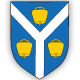 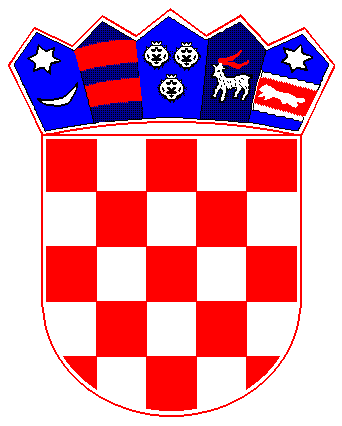 R E P U B L I K A  H R V A T S K APRIMORSKO-GORANSKA ŽUPANIJAOPĆINA MATULJIOPĆINSKI NAČELNIKR E P U B L I K A  H R V A T S K APRIMORSKO-GORANSKA ŽUPANIJAOPĆINA MATULJIOPĆINSKI NAČELNIKKLASA:   944-05/21-01/0016 URBROJ: 2156/04-03-01/1-21-0001 Matulji, 16.3.2021.godineKLASA:   944-05/21-01/0016 URBROJ: 2156/04-03-01/1-21-0001 Matulji, 16.3.2021.godine